Year 2 Spellings- Autumn 2 week 2This week we are learning words with the sound /l/ spelt with ‘-el’ at the end of wordsWeek 2- Year 2 MathsThis week we are learning to subtract two 2-digit numbers (not across a 10), subtract two 2-digit numbers (across a 10) and mixed addition and subtraction.English - English – We are focusing on the traditional tale of Rapunzel. Disney’s Tangled is a great film to watch! 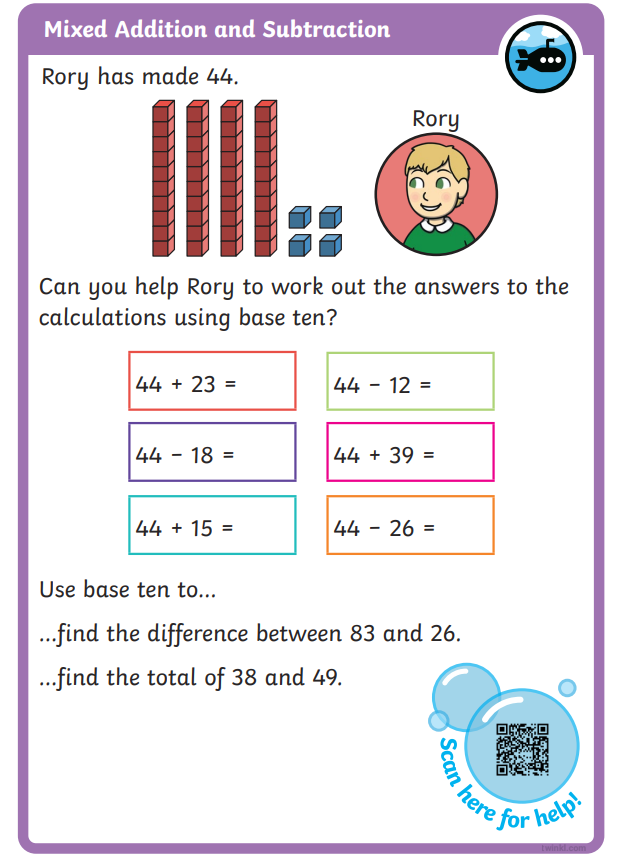 elelCommon exception wordcameltunnelsquirreltraveltoweltinselbagelhazelvoweljewellived